МИТ факультетинин бакалавриат программаларында 1-курстун студенттеринин билим сапатына жүргүзүлгөн мониторингдин жыйынтыктарыРеспубликалык тестирлөөнүн жыйынтыгы боюнча орточо балл:   ФМО(б)-1-22 группасы  207,  ФМО(б)-2-22(р) группасы 154 балл.МИОТжББМ кафедрасынын п. и. к., доценти:      	              Оморов Ш. Д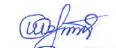 К№ФакультетАдистик,багыт,профильДисциплинаТекшерүү формасыТайпаСтуд. саныкатышканыЖетишүүЖетишүүСтуденттердин билиминдеги жетишпестиктерФакультет (ББП) кабыл алган чечим, ишч аралар ж. б.К№ФакультетАдистик,багыт,профильДисциплинаТекшерүү формасыТайпаСтуд. саныкатышканыАбс.%Сапат%Студенттердин билиминдеги жетишпестиктерФакультет (ББП) кабыл алган чечим, ишч аралар ж. б.1МИТФизика математикалыкбилимберүүЭлементардык алгебраАр бир студентке өзүнчө тапшырма берилдиФМО(б)-1-22 ФМО(б)-2-22(р)25252324828347621) Амалдардын аткарылуу тартибинен.2) Туюнтмаларды жөнөкөйлөтүүдөн.3) Теңдемелерди чыгаруудан.Студенттердин билим сапаты канааттандырарлык деп эсептелсин. Кетирилген кемчилдиктерди жоюу үчүн: 1) Предметник кошумча сабактарды өтүү.2) Кафедранын кезметчилигинде жекече иш алып баруу.